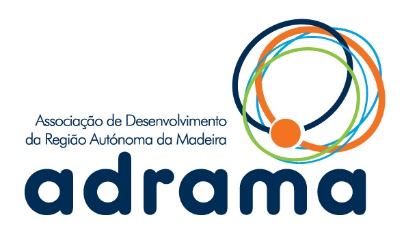 GAL ADRAMA2014-2020DECLARAÇÃO/CONSENTIMENTO DE USO DE DADOS PESSOAISN.º PROCESSO: NOME:  Declaro que,□ Em representação NOME DA EMPRESA Lda., NIFAP n.º  , declaro para todos os efeitos legais, no âmbito da candidatura submetida à Ação 19.2.3 da Submedida 19.2 do Programa de Desenvolvimento Rural da Região Autónoma da Madeira, designado de PRODERAM2020, nada tem a opor e aceito, sem qualquer reserva, que a ADRAMA, Associação para o Desenvolvimento da Região Autónoma da Madeira, enquanto entidade gestora do GAL ADRAMA2020 e todas as entidades terceiras, nacionais e da União Europeia, envolvidas no processo de análise e decisão dos pedidos de apoio, pagamento do apoio, avaliação, controlo e acompanhamento do   Programa de Desenvolvimento Rural da Região Autónoma da Madeira, o direito de acesso e tratamento dos dados fornecidos, tendo como base as disposições legais que regulam a presente candidatura, ou seja, no cumprimento de obrigações jurídicas e na execução do respetivo contrato e suas diligências pré contratuais.	□ Autorizo a reprodução do cartão do cidadão n.º, em conformidade com o n.º 2 do Art.º 5º da Lei n.º 7/2007, de 5 de fevereiro, por fotocópia ou qualquer outro meio, para efeitos de identificação perante a ADRAMA, Associação para o Desenvolvimento da Região Autónoma da Madeira, enquanto entidade gestora do GAL ADRAMA2020, no âmbito da submissão da candidatura identificada em epígrafe, submetida à Ação 19.2.3 da Submedida 19.2 do Programa de Desenvolvimento Rural da Região Autónoma da Madeira, designado de PRODERAM2020.LOCAL, DATA									     ___________________________________						              (Assinatura legível)